Информационное извещение опубликовано информационное извещение в газете «Кубанские новости» 21.12.2021г. № 193 (7174)МТУ Росимущества в Краснодарском крае и Республике Адыгея в лице исполнителя Общества с ограниченной ответственностью «Гермес» (ИНН 2308260380, юр. адрес: г. Краснодар, ул. им. Архитектора Ишунина, д.6, пом.34) (далее – Организатор торгов) извещает о проведении торгов по продаже арестованного имущества в форме открытого электронного аукциона с открытой формой подачи предложений о цене. Используемые сокращения: з/у-земельный участок, кн-кадастровый номер, н/ц-начальная цена, з-к-задаток, с-к-собственник (правообладатель), постановление СПИ-постановление судебного пристава-исполнителя, ЭЦП – электронная цифровая подпись.  Все нижеуказанные торги будут проводится по адресу электронной торговой площадки в сети интернет https://torgi.org/ (далее – ЭТП). Лот № 1 (залог, арест) Нежилое здание пл. 182,5 кв.м., КН 23:21:0301001:1136, з/у пл. 1638 кв.м., КН 23:21:0301001:860, адрес: КК, Новокубанский р-н, с/п Верхнекубанское, х. Кирова, ул. Мира, 1/6. С-к ООО «САТУ С» н/ц 1 515 796,00 руб., з-к 75 780,00 руб., шаг аукциона 7 580,00 руб., основание: постановление СПИ от 08.10.2021. Срок приема заявок: с 10.00 ч. 22.12.2021 до 12.00 ч. 13.01.2022. Торги состоятся:18.01.2022 Лот № 1 с 10:05. Задаток должен поступить не позднее 13.01.2022. Подведение итогов приема заявок осуществляется комиссией Организатора торгов 17.01.2022 с 15:00 ч. и оформляется протоколом. Лот № 1 (залог, арест) т/с ЛАДА 211440, г/в 2013, г.н. В166НЕ123, VIN XTA211440D5207289. С-к  Гормаков И.В. (д-к МТУ Росимущество в КК и РА) н/ц 235 000,00 руб.,  з-к 32 250,00 руб., шаг аукциона 1 180,00 руб., основание: постановление СПИ от 18.11.2021. Лот № 2 (залог, арест) т/с ВАЗ 21041-30, г/в 2012, г.н.К630ЕА123, VIN Z9Z210410C0111912. С-к Баранов А.П. н/ц 63 000,00 руб.,  з-к 9 450,00 руб., шаг аукциона 320,00 руб., основание: постановление СПИ от 09.11.2021. Лот № 3 (залог, арест) т/с Nissan X-Trail, г/в 2012, г.н. Т505ХХ123, VIN Z8NTBNT31CS060153. С-к Болдин А.П. н/ц 630 000,00 руб.,  з-к 94 500,00 руб., шаг , аукциона 3 200,00 руб., основание: постановление СПИ от 20.10.2021. Лот № 4 (залог, арест) т/с грузовой автомобиль тягач ДАФ 95-380FT, г/в 1988, г.н. О302НХ123, VIN XLATE47WS00315658. С-к Маковей Г.П. н/ц 400 000,00 руб.,  з-к 60 000,00 руб., шаг аукциона 2 000,00 руб., основание: постановление СПИ от 20.10.2021. Лот № 5 (залог, арест) Полуприцеп с бортовой платформой ОДАЗ 9370, г/в 1989, г.н. ЕС709423. С-к Маковей Г.П. н/ц 75 000,00 руб.,  з-к 11 250,00 руб., шаг аукциона 400,00 руб., основание: постановление СПИ от 20.10.2021. Лот № 6 (залог, арест) т/с КАМАЗ 54115-15, г/в 2005, г.н. Р232РА123, VIN XTC54115R52243943. С-к Маковей Г.П. н/ц 550 000,00 руб.,  з-к 82 500,00 руб., шаг аукциона 2 800,00 руб., основание: постановление СПИ от 20.10.2021. Лот № 7 (залог, арест) т/с BMW 530I, г/в 2004, г.н. Т993ВХ123, VIN WBANA71080B606061. С-к Головкин О.В. н/ц 303 000,00 руб.,  з-к 45 450,00 руб., шаг аукциона 1 520,00 руб., основание: постановление СПИ от 26.10.2021. Лот № 8 (залог, арест-повт.) т/с ВАЗ 21120, г/в 2002, г.н. Н813УУ93, VIN XTA21120020083317. С-к Артеменко А.С. н/ц 39 950,00 руб. з-к 6 000,00 руб., шаг аукциона 200,00 руб., основание: постановление СПИ от 19.05.2021. Лот № 9 (залог, арест) т/с Škoda Fabia, г/в 2012, г.н. Е947ТЕ123, VIN XW8EH15J4CK555231. С-к Чуев Е.А. н/ц 333 000,00 руб. з-к 49 950,00 руб., шаг аукциона 1 670,00 руб., основание: постановление СПИ от 24.11.2021. Лот № 10 (залог, арест) т/с Lifan 215800, г/в 2014, г.н. Р937НО123, VIN X9W215800E0020301. С-к Мерцалов А.В. н/ц 280 300,00 руб. з-к 42 050,00 руб., шаг аукциона 1 410,00 руб., основание: постановление СПИ от 01.02.2021. Лот № 11 (залог, арест) т/с Volkswagen Polo, г/в 2013, г.н. О734МХ123, VIN XW8ZZZ61ZEG019457. С-к Кузьменко А.М. н/ц 1 306 950,22 руб. з-к 196 050,00 руб., шаг аукциона 6 540,00 руб., основание: постановление СПИ от 27.06.2019. Лот № 12 (арест) Каток МС-84, г/в 2014, г.н. ХЕ2798 23. С-к ООО «Автострада ЮГ» н/ц 1 453 000,00 руб. (без учета НДС) операция по реализации облагается НДС з-к 217 950,00 руб., шаг аукциона 7 270,00 руб., основание: постановление СПИ от 02.11.2021. Лот № 13 (арест) Сварочный источник Deneo DSW-480w. С-к ООО «Черномор -НефтеСтрой» н/ц 582 000,00 руб. (без учета НДС) операция по реализации облагается НДС з-к 87 300,00 руб., шаг аукциона 2 910,00 руб., основание: постановление СПИ от 11.11.2021. Лот № 14 (залог, арест-повт.) Пресс подборщик 0850 г/в 2017. С-к  Вертий О.Р. н/ц 115 600,00 руб., з-к 17 340,00 руб., шаг аукциона 580,00 руб., основание: постановление СПИ от 19.05.2021. Лот № 15 (залог, арест-повт.) Почвофреза 1,4 м. г/в 2017. С-к  Вертий О.Р. н/ц 32 512,50 руб., з-к 4 880,00 руб., шаг аукциона 170,00 руб., основание: постановление СПИ от 19.05.2021. Лот № 16 (залог, арест-повт.) Плуг 3 корп. г/в 2017. С-к  Вертий О.Р. н/ц 10 837,50 руб., з-к 1 630,00 руб., шаг аукциона 60,00 руб., основание: постановление СПИ от 19.05.2021. Лот № 17 (залог, арест-повт.) КУН с установкой, г/в 2017. С-к  Вертий О.Р. н/ц 97 537,50 руб., з-к 14 631,00 руб., шаг аукциона 490,00 руб., основание: постановление СПИ от 19.05.2021. Лот № 18 (залог, арест-повт.) Коса роторная 1,35м, г/в 2017. С-к  Вертий О.Р. н/ц 32 512,50 руб., з-к 4 880,00 руб., шаг аукциона 170,00 руб., основание: постановление СПИ от 19.05.2021. Лот № 19 (залог, арест-повт.) Грабли ворошилки, г/в 2017. С-к  Вертий О.Р. н/ц 14 450,00 руб., з-к 2 170,00 руб., шаг аукциона 80,00 руб., основание: постановление СПИ от 19.05.2021. Лот № 20 (залог, арест-повт.) Трактор Lovol TE244, г/в 2018. С-к  Вертий О.Р. н/ц 390 150,00 руб., з-к 58 530,00 руб., шаг аукциона 1 950,00 руб., основание: постановление СПИ от 19.05.2021. Лот № 21 (арест-повт.) З/у пл. 58000 кв.м. КН 23:36:0802010:143, адрес: ориентир Краснодарский край, Щербиновский р-н, ст. Новощербиновская, участок находится примерно в 12 км., по направлению на ЮВ от ориентира. С-к Косенко Е.Н. н/ц 854 335,00 руб. з-к 128 150,00 руб., шаг аукциона 4 280,00 руб., основание: постановление СПИ от 08.10.2021. Лот № 22 (арест-повт.) Гаражный бокс № 23, пл. 19,2 кв.м., КН 23:47:0306052:30, адрес: г. Новороссийск, ул. Раевского, ГСК-64. С-к Голубева-Погорельцева Е.И. н/ц 348 160,00 руб., з-к 52 300,00 руб., шаг аукциона 1 750,00 руб., основание: постановление СПИ от 04.09.2021. Лот № 23 (арест-повт.) Нежилые помещения 1,2,3 здания литер А, пл. 376,04 кв.м, КН 23:43:0208029:212, адрес: г. Краснодар, ул. Комсомольская, д. 4. С-к  Чуб С.П. н/ц 12 220 280,00 руб.,  з-к 1 833 050,00 руб., шаг аукциона 61 110,00 руб., основание: постановление СПИ от 20.08.2021. Лот № 24 (арест-повт.) З/у пл. 1172 кв.м. (+/-12), КН 23:34:1002005:87, адрес: КК, Успенский р-н, с. Вольное, ул. Строителей, 42. С-к Морева К.Р. н/ц 669 800,00 руб., з-к 100 470,00 руб., шаг аукциона 3 350,00 руб., основание: постановление СПИ от 21.09.2021. Лот № 25 (арест) Нежилое помещение пл. 5 кв.м., КН 23:43:0420003:655, адрес: г. Краснодар, ул. Садовая, 12. С-к Белкин И.А. н/ц 234 800,00 руб., з-к 35 220,00 руб., шаг аукциона 1 180,00 руб., основание: постановление СПИ от 24.11.2021. Лот № 26 (арест) З/у пл. 1500 кв.м., КН 23:05:0302057:85, адрес: КК, Выселковский р-н, ст. Березанская, пер. Восточный, 41. С-к ИП Спирин К.М. н/ц 309 000,00 руб., з-к 46 350,00 руб., шаг аукциона 1 550,00 руб., основание: постановление СПИ от 24.11.2021. Лот № 27 (арест-повт.) Дебиторская задолженность подтверждается решением Арбитражного суда Краснодарского края по делу № А32-50638/2018 от 15.10.2019. С-к ООО «НПП «Строй-Инвест» н/ц 315 537,00 руб., (без учета НДС) операция по реализации облагается НДС з-к 47 331,00 руб., шаг аукциона 1 580,00 руб., основание: постановление СПИ от 24.03.2021. Лот № 28 (арест) З/у пл. 1037 кв.м., КН 23:36:0202003:517, адрес: КК, Щербиновский р-н, с. Глафировка, ул. Пионерская, 8. С-к Тарасенко А.Н. н/ц 340 000,00 руб., з-к 51 000,00 руб., шаг аукциона 1 700,00 руб., основание: постановление СПИ от 18.11.2021. Лот № 29 (арест) ½ з/у КН 23:45:0101179:68, адрес: КК, г. Крымск, ул. Ленина, 43. С-к Ниязиев Р.К. н/ц 222 000,00 руб., з-к 33 300,00 руб., шаг аукциона 1 110,00 руб., основание: постановление СПИ от 16.11.2021. Лот № 30 (арест) Объект незавершенного строительства КН 23:15:0505001:478, з/у пл. 1503 кв.м., КН 23:15:0505001:308, адрес: КК, Крымский р-н, с. Троицкая, ул. Светлая, 91. С-к Кузнецов Д.А. н/ц 1 086 700,00 руб., з-к 163 010,00 руб., шаг аукциона 5 500,00 руб., основание: постановление СПИ от 02.12.2021. Лот № 31 (арест) Жилое здание пл. 55,9 кв.м., КН 23:45:0101065:114, общая долевая собственность доля в праве 1/9, з/у пл. 347+/-6 кв.м., КН 23:45:0101065:37 общая долевая собственность доля в праве 1/9, адрес: КК, г. Крымск, ул. Карла Либкнехта,50. С-к Ковалев А.В. н/ц 326 889,00 руб., з-к 49 050,00 руб., шаг аукциона 1 650,00 руб., основание: постановление СПИ от 02.12.2021. Лот № 32 (арест) Жилой дом общая долевая собственность ¼ пл. 49,2 кв.м. КН 23:19:0402007:145, з/у пл. 460,02 кв.м., КН 23:19:0402007:116, адрес: КК, Ленинградский р-н, п. Бичевой, ул. Кооперативная, д. 17, кв. 4. С-к Кривенкова  Н.С. н/ц 379 902,00 руб., з-к 56 986,00 руб., шаг аукциона 1 900,00 руб., основание: постановление СПИ от 26.08.2021. Лот № 33 (арест) Жилой дом пл. 38,8 кв.м. КН 23:19:0802003:92, з/у пл. 2500 кв.м., КН 23:19:0802003:9, адрес: КК, Ленинградский р-н, х. Коржи, ул. Победы, д. 34. С-к Белан В.А. н/ц 2 047 000,00 руб., з-к 307 050,00 руб., шаг аукциона 10 240,00 руб., основание: постановление СПИ от 29.09.2021. Лот № 34 (арест) З/у пл. 402 кв.м., КН 23:43:0133004:189, адрес: КК, г. Краснодар, с/т «Росинка», ул. Персиковая, 195. С-к Колпиков М.В. н/ц 216 678,00 руб., з-к 32 502,00 руб., шаг аукциона 1 090,00 руб., основание: постановление СПИ от 09.11.2021. Срок приема заявок: с 10.00 ч. 22.12.2021 до 12.00 ч. 20.01.2022. Торги состоятся:25.01.2022 Лот № 1 с 10:00; Лот № 2 с 10:05, Лот № 3 с 10:15, Лот № 4 с 10:25, Лот № 5 с 10:35, Лот № 6 с 10:45, Лот № 7 с 10:55, Лот № 8 с 11:05,  Лот № 9 с 11:15, Лот № 10 с 11:25, Лот № 11 с 11:35,  Лот № 12 с 11:45, Лот № 13 с 11:55, Лот № 14 с 12:05, Лот № 15 с 12:15, Лот № 16 с 12:25, Лот № 17 с 12:35, Лот № 18 с 12:45, Лот № 19 с 12:55, Лот № 20 с 13:05, Лот № 21 с 13:15, Лот № 22 с 13:25, Лот № 23 с 13:35, Лот № 24 с 13:45, Лот № 25 с 13:55, Лот № 26 с 14:05, Лот № 27 с 14:15, Лот № 28 с 14:25, Лот № 29 с 14:35, Лот № 30 с 14:45,  Лот № 31 с 14:55, Лот № 32 с 15:05, Лот № 33 с 15:15, Лот № 34 с 15:25. Задаток должен поступить не позднее 20.01.2022. Подведение итогов приема заявок осуществляется комиссией Организатора торгов 24.01.2022 с 15:00 ч. и оформляется протоколом. С момента подписания протокола подведения итогов приема заявок претенденты получают статус участника торгов. Сведения о зарегистрированных в жилых помещениях лицах, о задолженности должников по взносам на капитальный ремонт указаны по каждому лоту отдельно, в противном случае Организатор торгов данными сведениями не располагает (судебным приставом-исполнителем не предоставлены). Сведения об обложении операции по реализации имущества НДС указаны по каждому лоту отдельно, в противном случае операция по реализации имущества не облагается НДС. Данное сообщение является публичной офертой для заключения договора о задатке в соотв. со ст. 437 ГК РФ, а подача претендентом заявки и перечисление задатка являются акцептом такой оферты, после чего договор о задатке считается заключенным в письменной форме. Реквизиты для перечисления задатка и оплаты стоимости имущества: ИНН/КПП: 2308171570/230901001 (поле 61/103 реквизита п/п); Получатель: УФК по Краснодарскому краю (МТУ Росимущества в Краснодарском крае и Республике Адыгея, л/с 05181A55970) (поле 16 реквизита п/п); Единый казначейский счет (ЕКС): 40102810945370000010 (поле 15 реквизита п/п); Казначейский счет (расчетный): 03212643000000011800 (поле 17 реквизита п/п); БИК: 010349101; Наименование Банка: ЮЖНОЕ ГУ БАНКА РОССИИ; КБК: 000 00000 0000 00000 000; ОКТМО: 03701000. В графе «Назначение платежа» следует указать: «Задаток за участие в торгах по реализации арестованного имущества (должник …) по извещению № … от «_» __ 20_ г.» или «Оплата за приобретение арестованного имущества (должника …) по извещению № … от «_» __ 20_ г.». К торгам допускаются любые лица, зарегистрированные на ЭТП, оплатившие сумму задатка и подавшие заявку на участие в торгах с требуемым комплектом документов в электронной форме с помощью программно-аппаратных средств сайта оператора ЭТП, подписанную ЭЦП. Оператором ЭТП взимается вознаграждение в соответствии с тарифами ЭТП. Перечень требуемых для участия в аукционе документов и  порядок их оформления: заявка на бланке, утвержденном МТУ Росимущества в Краснодарском крае и Республике Адыгея; платежный документ с отметкой банка об исполнении, подтверждающий внесение претендентом задатка; ИНН заявителя; надлежащим образом оформленная доверенность, выданная лицу, уполномоченному действовать от имени заявителя при подаче заявки на участие в аукционе; все страницы основного документа, удостоверяющего личность заявителя – физического лица, включая обложку с обеих сторон, а также представителя заявителя, в случае подачи документов от его имени; все страницы основного документа, удостоверяющего личность заявителя – индивидуального предпринимателя, включая обложку с обеих сторон, а также представителя заявителя, в случае подачи документов от его имени; свидетельство о государственной регистрации заявителя - физического лица в качестве индивидуального предпринимателя; Выписка из ЕГРИП, выданная не более, чем за 4 месяца до даты подачи заявки на участие в торгах; справка об отсутствии задолженности по налогам индивидуального предпринимателя, заверенная налоговым органом; все страницы основного документа, удостоверяющего личность уполномоченного представителя заявителя - юридического лица, включая обложку с обеих сторон; учредительные документы юридического лица; свидетельство о государственной регистрации юридического лица и свидетельство о постановке на налоговый учет; документы о внесении изменений к учредительным документам заявителя; выписка из ЕГРЮЛ, выданная не более, чем за 4 месяца до даты подачи заявки на участие в торгах; бухгалтерский баланс заявителя на последнюю отчетную дату с отметкой о предоставлении в налоговый орган; документы, подтверждающие полномочия должностных лиц и органов управления заявителя – для юридических лиц; решение соответствующего органа управления о приобретении указанного имущества, если необходимость такого согласия предусмотрена учредительными документами претендента, либо справку об отсутствии необходимости одобрения сделки для данного общества; нотариально удостоверенное согласие супруга(и) на приобретение недвижимого имущества в соответствии с СК РФ (только в отношении победителей торгов); полные банковские реквизиты заявителя для возврата задатка, письменное подтверждение соответствия заявителя участнику торгов в соотв. с п.5 ст.449.1 ГК РФ, иные документы, необходимые в соответствии с законодательством РФ. Документы должны быть предоставлены в виде полноцветных цветографических скан-образов с разрешением не менее 300dpi. Документы должны быть подписаны графической подписью заявителя. При подведении итогов приема заявок документы, содержащие помарки, подчистки, исправления, с недостающими документами или не соответствующие настоящим требованиям и т.п., комиссией признаются как не соответствующие требованиям извещения о проведении торгов. Победителем аукциона признается участник, предложивший наиболее высокую цену. При равенстве предложений победителем признается тот участник, чье предложение было подано раньше. Если никто из участников не сделал надбавки к начальной цене имущества, аукцион признается несостоявшимся. Подведение итогов аукциона осуществляется комиссией Организатора торгов и оформляется протоколом. Претендент не допускается к участию в аукционе, в том числе если представлен пакет документов, не соответствующий требованиям, содержащимся в данном извещении о проведении торгов, а также включающий не все документы в соответствии с перечнем извещения о проведении торгов, а так же в случае если в платежном документе не указаны все реквизиты в соответствии с извещением, задаток считается неоплаченным. Претенденты, признанные участниками торгов, и претенденты, не допущенные к участию в торгах, уведомляются о принятом решении не позднее следующего рабочего дня с даты протокола в личном кабинете на ЭТП. Выписки со счета МТУ Росимущества в Краснодарском крае и Республике Адыгея, подтверждающие поступление задатков, Организатор торгов получает самостоятельно. В соответствии с п. 6 ст. 448 ГК РФ лицо, выигравшее торги, и организатор торгов в день проведения торгов подписывают протокол о результатах торгов, который имеет силу договора, в электронной форме на сайтах электронных торговых площадок, имеющих функционал для подписания такого протокола, в остальных случаях - на бумажном носителе по адресу: г. Краснодар, ул. им. Архитектора Ишунина, д.6, пом.34. Договор купли-продажи с победителем торгов заключается в течение 5 дней с момента внесения покупной цены по заложенному недвижимому имуществу и не ранее, чем через 10 дней с даты торгов по иному имуществу. Победитель торгов оформляет право на приобретенное имущество самостоятельно и за свой счет. При неподписании победителем торгов протокола о результатах торгов и/или невнесения денежных средств в счет оплаты приобретенного имущества в установленные сроки победитель торгов лишается права на приобретение имущества, сумма задатка победителю торгов не возвращается. Ознакомление с имуществом (документами, характеризующими имущество) по интересующим лотам производится в рабочее время на основании письменного заявления, направленного не позднее трех рабочих дней до планируемой даты ознакомления, на адрес эл. почты info@arestgermes.ru (образец размещен на сайте arestgermes.ru). В соответствии с действующим законодательством обязанность по организации осмотра арестованного имущества у Организатора торгов отсутствует. Тел.:89385040006, сайт: arestgermes.ru..Директор ООО «Гермес»								      С.В. Орлов			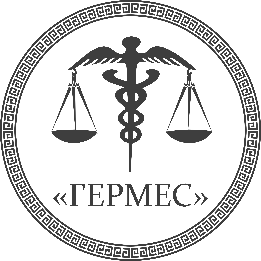 Общество с ограниченной
ответственностью «Гермес»ИНН/КПП 2308260380/231101001
ОГРН 1182375088917350062, Краснодарский край, г. Краснодар, ул. Архитектора Ишунина 6, пом. 34Email: info@arestgermes.ru
тел. +7(938) 504 0006